Hankook abroncsok tökéletes felszerelésként a beköszöntő télreA prémium abroncsokat gyártó Hankook tehergépkocsik és autóbuszok számára gyártott téli abroncsaival felkészült a hamarosan várható hideg betörésére. A Smart-Control sorozat kormányzott és hajtott tengelyekre valamint pótkocsikhoz gyártott futófelületi mintázataival a Hankook megbízható teljes téli megoldást kínál, mely a legjobb teljesítményt ígéri jégen és havon.Németország, Neu-Isenburg, 2017. szeptember 19.- A SmartControl AW02 a Hankook speciális téli abroncsa tehergépkocsik számára, amelyet mind a kormányzott tengelyre, mind pedig a többi pozícióba fel lehet szerelni. Az összes tengelyhelyzetbe megfelelő abroncs a SmartControl abroncssorozat többi futófelületi mintázatához hasonlóan nem pusztán M + S jelölést, hanem kiegészítőleg „Három hegycsúcs hópehellyel“ szimbólumot is kapott, ami az abroncs magas szintű téli megfelelőségére utal.A SmartControl DW07 futófelületi mintázatát teljesen a havas úton nyújtott teljesítményre és biztonságra összpontosítva fejlesztették ki. A Hankook tehergépkocsik hajtott tengelyére fejlesztett téli specialistája különlegesen széles futófelülettel rendelkezik, amely a gumi és a talaj közötti érintkezési felületet megnöveli, és ezzel javítja a tapadást és a menetjellemzőket. Emellett a futófelületi mintázat az öt fő vízelvezető mintaárokkal jelentősen növeli a biztonságon vízensiklás esetén.A SmartControl TW01 pótkocsi abroncs, mely 5-bordás futófelületi mintázattal készül, kiváló fékteljesítményt nyújt mind nedves, mind pedig havas és jeges utakon. Ezt a középső 3 mintaároknál kialakított, ún. multi 3D-s lamellák biztosítják. A 3D-s lamellák emellett nagyfokú stabilitást nyújtanak a mintaelemeknek, ami a futófelület egyenletesebb kopását, ugyanakkor nagyobb futásteljesítményt és üzemanyag-hatékonyságot eredményez.„A téli időszakra a vezetőknek és a flottáknak fel kell szerelkezniük a legkeményebb időjárási körülményekre, hogy elkerüljék a drága állásidőket és biztonságosan célba érjenek. A Hankook ennek érdekében a lehető legjobban felkészült, és SmartControl elnevezésű teljes körű téli sorozatával havas úton optimális vonóerőátvitelt és biztonságot, ugyanakkor nagy futás- és fékteljesítményt nyújt.” – jelentette ki Juhos Attila, a Hankook magyarországi értékesítési igazgatója.# # #A SmartControl AW02 elérhető méreteiA SmartControl DW07 elérhető méreteiA SmartControl TW01 elérhető méreteiA SmartControl AW02 műszaki jellemzői1. Extra széles futófelület 5 cikk-cakkos kialakítású mintaárokkal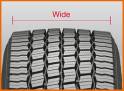 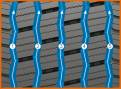 Szélesebb felfekvő felület-	Kiemelkedő menetjellemzők-	Kiváló vízelvezetés 2. 3D-s lamellák, összekötőhidak a mintaelemek között és félig nyitott kialakítású vállrész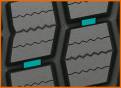 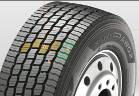 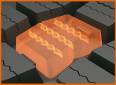 A futófelület egyenletes kopásaNagy futásteljesítményNagy vonóerőátvitel és kiváló kezelhetőségi jellemzők3. Innovatív gumikeverék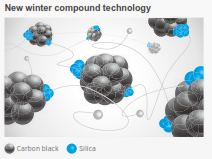 Speciálisan a téli körülményekhez hangolt futófelületi keverék, amely megbízhatóan nagy futásteljesítményt és kis gördülési ellenállást biztosít, hideg külső hőmérséklet esetén is.A SmartControl DW07 műszaki jellemzői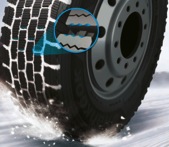 Ötszögű mintaelem-kialakítás az optimális tapadás érdekében havon és jégenA megnövelt méretű ötszögű mintaelemek lehetővé teszik a terhelés egyenletes eloszlását a teljes futófelületen az optimalizált téli teljesítmény érdekében.A mintaelemek fogazott élei optimális tapadást tesznek lehetővé a téli útfelületen a magas szintű fék- és vonóerőátviteli teljesítmény érdekében.3D-s lamellás technológia a menetstabilitás és a maximális vonóerőátvitel érdekében havonA 3D-s lamellák jelentősen megnövelt száma a nagy fokú tapadás és vonóerőátvitel érdekében az abroncs teljes élettartamán keresztül.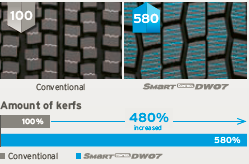 Félig nyitott kialakítású vállrész a jobb vonóerőátvitel és kanyarstabilitás érdekében jéggel és hóval borított utakon.Extra széles kialakítású futófelület az optimális menetstabilitás érdekében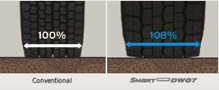 A szélesebb vállrészi mintaelemek (+ 8% az előző modellhez képest) akár 13%-kal megnövelik a futásteljesítményt.Optimalizált mintaelem-kialakítás a nagy vonóerőátvitel érdekében.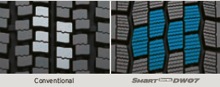 A SmartControl TW01 műszaki jellemzői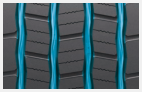 1. Cikk-cakkos mintaárkok- A négy cikk-cakkos mintaárok kiváló oldalirányú megvezetést és optimális vízelvezetést biztosít.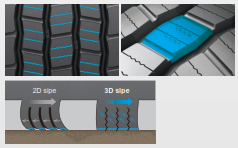 2. Multi-3D-s lamellák-  A multi-3D-s lamellák kiemelkedő fékteljesítményt nyújtanak.- A mintaelemek stabilitása és ebből adódó kismértékű mozgása jelentős üzemanyag-megtakarítást tesz lehetővé.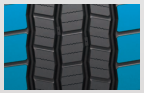 3. Széles vállrész- A széles vállrész kiváló nedves tapadást és menetstabilitást biztosít.4. Innovatív gumikeverék- A speciálisan téli körülményekhez hangolt futófelületi keverék megbízhatóan hosszú futásteljesítményt és alacsony gördülési ellenállást tesz lehetővé, hideg külső hőmérséklet mellett is.A Hankook Tire vállalatrólA Hankook Tire egyike az öt, a világon a legtöbb abroncsot gyártó globális vállalatnak. Innovatív, díjnyertes, kiváló minőségű radiál abroncsokat gyárt személygépkocsik, terepjárók, SUV-ok, könnyű tehergépkocsik, teherautók és buszok valamint az autósport számára (mind a pályás versenyeken, mind pedig ralin résztvevő csapatoknak).A Hankook Tire több mint 180 országba szállítja termékeit, és világszinten már több mint 22.000 alkalmazottat foglalkoztat. A világ számos vezető autógyártója első gyári felszerelésként is a Hankook Tire abroncsait választja.A vállalat mindent megtesz azért, hogy a legmagasabb szinten elégítse ki a vásárlói igényeket a termékek minősége, a technológiai kiválóság és a vezetési élmény területén. Ennek érdekében a Hankook folyamatosan befektet öt kutatás-fejlesztési központja és hét gyártóüzemének fejlesztésébe. A németországi Hannoverben működő Európai Technológiai Központban az európai piac igényeire szabva fejlesztik az termékeket, különös tekintettel az európai prémium autógyártók számára készülő első szerelésű (OE) abroncsokra.A Hankook Tire európai központja Neu-Isenburgban található, Frankfurt am Main közelében. A vállalatnak Németországban, Nagy-Britanniában, Franciaországban, Olaszországban, Spanyolországban, Hollandiában, Magyarországon, Csehországban, Oroszországban, Törökországban, Svédországban és Lengyelországban vannak kereskedelmi képviseletei. A további európai országokban a cég termékeit regionális nagykereskedők terítik. A vállalat globális bevételének kb. 30 százalékát az európai piacokon és a FÁK országaiban realizált értékesítések adják.A Hankook Magyarországot választotta európai gyárának helyszínéül. A 885 millió eurós befektetésből a Dunaújváros melletti Rácalmáson a világ egyik legkorszerűbb abroncsgyára épült. A gyár 2007 júniusában kezdte meg működését és azóta is folyamatosan fejlődik, bővül. A cég jelenleg már több mint 3.300 alkalmazottat foglalkoztat, és személygépkocsik, SUV-ok és könnyű tehergépkocsik számára gyárt gumiabroncsokat. A harmadik beruházási ütem 2015 tavaszán fejeződött be, ezzel a magyar gyár éves gyártókapacitása 19 millióra nőtt. A rácalmási gyárban készülő termékek az európai piacot szolgálják ki, és megfelelnek a vezető autógyártók előírásainak és igényeinek is. A Hankook Tire Magyarország Kft. rendelkezik az ISO 9001:2008., ISO/TSO 16949:2009. minőségi és az ISO 14001:2014. környezetvédelmi tanúsítvánnyal.További információ: www.hankooktire-press.com és www.hankooktire.com/huKapcsolat:FutófelületMéretLIJelölés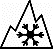 M+SElérhetőségAW02295/80R22.5154/149MD/C/W1 70dBAW02315/80R22.5156/150LD/C/W1 70dBAW02275/70R22.5150/145J (152/148E)D/C/W1 70dBAW02315/70R22.5154/150LD/C/W1 70dBAW02385/65R22.5160KC/C/W1 70dBAW02385/55R22.5160KC/C/W1 70dBFutófelületMéretLIJelölésM+SElérhetőségDW0712R22.5152/148LD/C/W1 72dBDW07275/70R22.5150/145J (152/148E)D/C/W1 72dBDW07295/80R22.5152/148LD/C/W1 72dBDW07315/70R22.5154/150LD/C/W1 72dBDW07315/80R22.5156/150LD/C/W1 72dBFutófelületMéretLIJelölésM+SElérhetőségTW01385/65R22.5160K(158L)B/C/W1 69dBTW01385/55R22.5160KC/C/W1 69dBTW01445/45R19.5160KC/C/W2 75dBHankook Tire Magyarország Kft. | Kommunikációs Osztály | 2459 Rácalmás, Hankook tér 1.Hankook Tire Magyarország Kft. | Kommunikációs Osztály | 2459 Rácalmás, Hankook tér 1.Hankook Tire Magyarország Kft. | Kommunikációs Osztály | 2459 Rácalmás, Hankook tér 1.Roy Katalinkommunikációs vezetőroykatalin@hankooktire.comSerfőző Zsókakommunikációs szakértőTel.: +36 25 556 091zsoka.serfozo@hankooktire.comBoda Bencekommunikációs asszisztensTel.: +36 25 556 096bence.boda@hankooktire.com